2.3. melléklet: Keresztrejtvény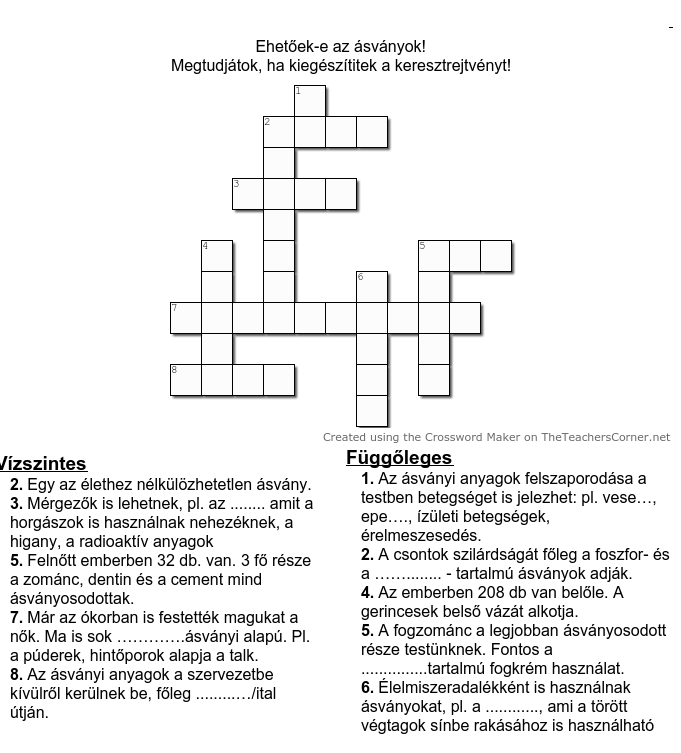 